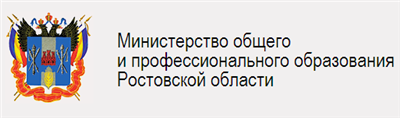 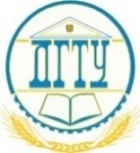 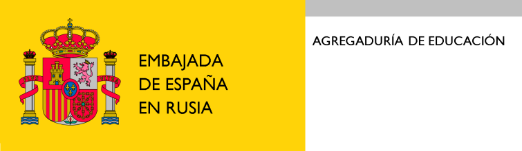 ПРОГРАММА НАЦИОНАЛЬНОГО ФЕСТИВАЛЯ ШКОЛЬНОГО ТВОРЧЕСТВА НА ИСПАНСКОМ ЯЗЫКЕ Организаторы фестиваля: Посольство Королевства Испания в Российской Федерации, Донской государственный технический университет, Министерство общего и профессионального образования Ростовской областиДата проведения: 16-17 марта 2019 г.Место проведения: Конгресс-холл ДГТУ (пл. Гагарина, 1)Контактное лицо: Дзюба Александр Владимирович,и.о. директора Центра международного обучения и тюнинга ДГТУ,тел.: 238-13-9616 марта 2019 г. (суббота)16 марта 2019 г. (суббота)12:00Торжественное открытие фестиваля- Приветственное слово ректора ДГТУ Б.Ч. Месхи- Приветственное слово атташе по вопросам образования Посольства Испании в РФ Х.А. Льянеса Вильянуэва- Приветственное слово заместителя министра общего и профессионального образования Ростовской области П.Н. Серова - Приветственное слово заместителя главы Администрации г. Ростов-на-Дону по социальным вопросам Е.Н. Кожуховой- Приветственное слово начальника Управления культуры г. Ростов-на-Дону А.С. Доманова - Приветственное слово заместителя начальника Управления образования г. Ростов-на-Дону М.В. Распеваловой - Приветственное слово директора Ростовского-на-Дону академического молодежного театра К.О. Сердюченко - Приветственное слово Заслуженного деятеля Всероссийского музыкального общества А.М. Терацуяна12:20Выступление театральных коллективов школ г. Ростов-на-Дону и ДГТУ13:00Конкурсная программа фестиваля- Гимназия № 1558 имени Росалии де Кастро (г. Москва). «Кто я?..», по мотивам пьесы Лусии Миранды «Праздник, праздник, праздник», реж. Е. Романова (60 мин)- Школа № 2123 имени Мигеля Эрнандеса (г. Москва). «Месть Петры», Карлос Арничес, реж. С. Щедрин, Т. Балябина, И. Горохова (60 мин)15:30Завершение первого дня фестиваля17 марта 2019 г. (воскресенье)17 марта 2019 г. (воскресенье)12:00Открытие второго дня фестиваля12:05Конкурсная программа фестиваля- Школа № 1252 имени Мигеля Сервантеса (г. Москва). «Три цилиндра», Мигель Миура, реж. М. Волкова (60 мин)- Лицей № 1568 имени Пабло Неруды (г. Москва). «Есть ли глупей занятье, чем зваться Пабло Неруда?», Пабло Неруда, реж. С. Александрин (45 мин)14:15Заключительное выступление театральных коллективов школ г. Ростов-на-Дону и ДГТУ14:30Торжественное закрытие фестиваля. Вручение призов